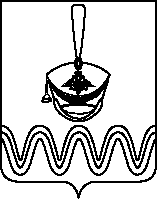 П О С Т А Н О В Л Е Н И ЕАДМИНИСТРАЦИИ БОРОДИНСКОГО СЕЛЬСКОГО ПОСЕЛЕНИЯПРИМОРСКО-АХТАРСКОГО РАЙОНА от 17.01.2024                                                                                                          № 18станица БородинскаяОб утверждении перечня объектов, находящихся в собственности Бородинского сельского поселения Приморско-Ахтарского района, в отношении которых планируется заключение концессионных соглашений на 2024 годВ соответствии с Федеральным законом от 21.07.2005 года № 115-ФЗ «О концессионных соглашениях», Уставом Бородинского сельского поселения Приморско-Ахтарского района, администрация Бородинского сельского поселения Приморско-Ахтарского района постановляет:1. Утвердить перечень объектов, находящихся в собственности Бородинского сельского поселения Приморско-Ахтарского района, в отношении которых планируется заключение концессионных соглашений, на 2024 год согласно приложению, к настоящему постановлению.2. Постановление администрации Бородинского сельского поселенияПриморско-Ахтарского района от 23.01.2023 года № 3 «Об утверждении перечня объектов, находящихся в собственности Бородинского сельского поселения Приморско-Ахтарского района, в отношении которых планируется заключение концессионных соглашений на 2023 год» отменить.3. Ведущему специалисту администрации Бородинского сельского поселения Приморско-Ахтарского района настоящее постановление разместить на официальном сайте Российской Федерации в информационно-телекоммуникационной сети Интернет для размещения информации о проведении торгов, определенном Правительством Российской Федерации, а также на официальном сайте администрации Бородинского сельского поселения Приморско-Ахтарского района в информационно-телекоммуникационной сети Интернет.4. Контроль за исполнением настоящего постановления оставляю за собой.5. Настоящее постановление вступает в силу со дня его подписания.Исполняющий обязанности главыБородинского сельского поселенияПриморско-Ахтарского района                                                          Д.С.Рядов	ПРИЛОЖЕНИЕУТВЕРЖДЕНк постановлению администрацииБородинского сельского поселенияПриморско-Ахтарского района                                                                              от 17.01.2024г.№ 18Перечень объектов, находящихся в собственности Бородинского сельского поселения Приморско-Ахтарского района, в отношении которых планируется заключение концессионных соглашений, на 2024 годИсполняющий обязанности главыБородинского сельского поселенияПриморско-Ахтарского района                                                          Д.С.Рядов№ п/пНаименование объектаМестонахождение, адрес объектаХарактеристика объекта/технические параметры (протяженность, площадь, мощность и т.д.)Реквизиты документов-оснований возникновения права муниципальной собственности1.Объекты газопроводаКраснодарский край, Приморско-Ахтарский район, ст. Бородинская, х. МорозовскийКоличество объектов -57 шт. Протяженность- 16,7 км.Выписки из ЕГРН2.Объекты автомобильных дорогКраснодарский край, Приморско-Ахтарский район, ст. Бородинская, х. МорозовскийКоличество объектов -26 шт. Протяженность- 26,5 км.Выписки из ЕГРН3.Объекты артскважинКраснодарский край, Приморско-Ахтарский район, ст. Бородинская, х. МорозовскийКоличество объектов -4 шт. Общая глубина – 750 м.Выписки из ЕГРН4.Объекты водонапорных башенКраснодарский край, Приморско-Ахтарский район, ст. Бородинская, х. МорозовскийКоличество объектов -3 шт. Площадь – 3,6 м.Выписки из ЕГРН